出售土地改按自用住宅用地稅率申請書本人出售下列土地為自用住宅用地，茲檢附戶口名簿影本及建築改良物證明文件（建築物使用執照、建築改良物所有權狀影本、建物勘測成果圖或建築改良物勘查結果通知書），請依土地稅法第34條規定，按自用住宅用地稅率課徵土地增值稅。　　此　　致臺中市政府地方稅務局　　　　　分局＊本案如有退稅情事，請申請人繼續勾選本申請書背面之退稅方式選項。申請人 （出售人）：　　  　 　　　　　　　（簽名或蓋章）國民身分證號：住        址：電　　　　話：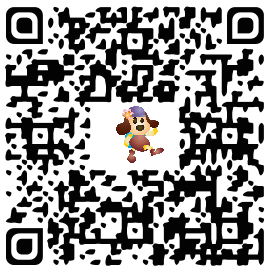 中  華  民  國          年       月        日註：拍賣土地，未能確認土地所有權人本人申請者，另附印鑑證明。＊本案經審核如有退稅情事，同意以下列勾選方式辦理(如未勾選以掛號郵寄退稅支票方式辦理)：  □直撥退稅，限本人(或公司/行號)之存款帳戶，__________銀行(含郵局/信用合作社/農(漁)會__________分行，帳號___________________________。    存款人印鑑章：     □是，同意以後所有退稅款都存入該帳戶。     □否，僅此一次存入該帳戶。       □掛號郵寄退稅支票：       □同本次申請地址。       □其他地址：土地坐落標示土地坐落標示土地坐落標示土地坐落標示移轉面積（平方公尺）移轉日期區段小段地  號移轉面積（平方公尺）移轉日期房屋坐落臺中市　    區　　　 里 　          街路       段     　  巷　       弄　    　　 號　　  樓之臺中市　    區　　　 里 　          街路       段     　  巷　       弄　    　　 號　　  樓之臺中市　    區　　　 里 　          街路       段     　  巷　       弄　    　　 號　　  樓之臺中市　    區　　　 里 　          街路       段     　  巷　       弄　    　　 號　　  樓之臺中市　    區　　　 里 　          街路       段     　  巷　       弄　    　　 號　　  樓之土地使用情形□１.全棟均自用並無出租或營業情形。□２.本棟房屋共　　層其中第　層供□營業：名稱               　 面積　　　   平方公尺　   □出租：面積　　　　　平方公尺□３.持分土地地上樓層房屋係：　　 自用：面積　　　　　平方公尺　　 出租：面積　　　　　平方公尺     營業：名稱                    面積         平方公尺□１.全棟均自用並無出租或營業情形。□２.本棟房屋共　　層其中第　層供□營業：名稱               　 面積　　　   平方公尺　   □出租：面積　　　　　平方公尺□３.持分土地地上樓層房屋係：　　 自用：面積　　　　　平方公尺　　 出租：面積　　　　　平方公尺     營業：名稱                    面積         平方公尺□１.全棟均自用並無出租或營業情形。□２.本棟房屋共　　層其中第　層供□營業：名稱               　 面積　　　   平方公尺　   □出租：面積　　　　　平方公尺□３.持分土地地上樓層房屋係：　　 自用：面積　　　　　平方公尺　　 出租：面積　　　　　平方公尺     營業：名稱                    面積         平方公尺□１.全棟均自用並無出租或營業情形。□２.本棟房屋共　　層其中第　層供□營業：名稱               　 面積　　　   平方公尺　   □出租：面積　　　　　平方公尺□３.持分土地地上樓層房屋係：　　 自用：面積　　　　　平方公尺　　 出租：面積　　　　　平方公尺     營業：名稱                    面積         平方公尺□１.全棟均自用並無出租或營業情形。□２.本棟房屋共　　層其中第　層供□營業：名稱               　 面積　　　   平方公尺　   □出租：面積　　　　　平方公尺□３.持分土地地上樓層房屋係：　　 自用：面積　　　　　平方公尺　　 出租：面積　　　　　平方公尺     營業：名稱                    面積         平方公尺